America’s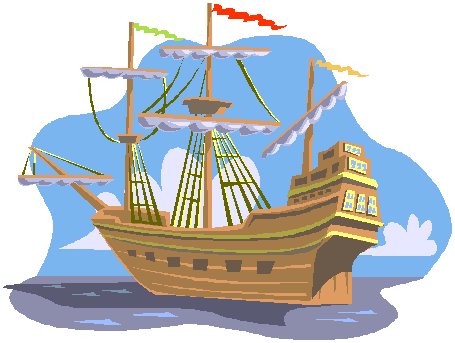 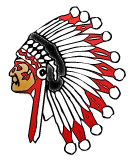 BeginningVocabularyPueblos-	Native American village made up of stone or adobe houses with flat roofs. Legend- 	an old story that has been retold and is believed to be trueTotem pole- 	a cedar pole carved, and decorated to tell about a tribe’s legends, and storiesArtifacts- 	discovered remains of past human life and activitiesHarpoon- 	a sharp spear used especially in hunting large fish or whalesMoccasins- 	soft leather shoe; originally worn by native AmericansExpedition -  a journey to achieve a goalThe Northwest Passage – A route early European explorers were in search of that was a quicker water route to Asia. Circumnavigate – To sail completely around something Conquistador – Spanish word for ConquerorAmerica’sBeginningVocabularyPueblos-	Native American village made up of stone or adobe houses with flat roofs. Legend- 	an old story that has been retold and is believed to be trueTotem pole- 	a cedar pole carved, and decorated to tell about a tribe’s legends, and storiesArtifacts- 	discovered remains of past human life and activitiesHarpoon- 	a sharp spear used especially in hunting large fish or whalesMoccasins- 	soft leather shoe; originally worn by native AmericansExpedition -  a journey to achieve a goalThe Northwest Passage – A route early European explorers were in search of that was a quicker water route to Asia. Circumnavigate – To sail completely around something Conquistador – Spanish word for Conqueror